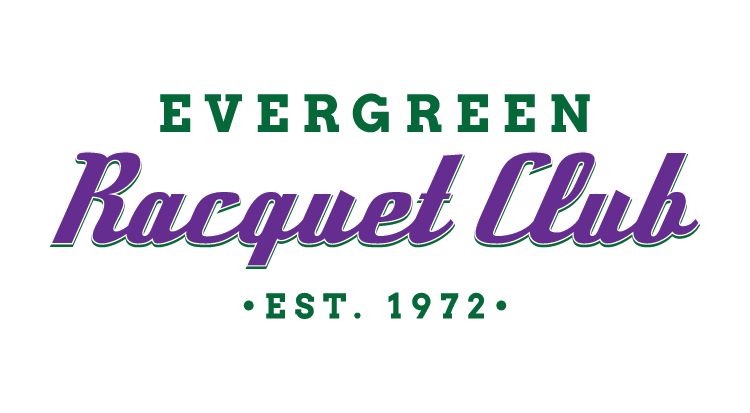 3203 East Washington Street * Bloomington, Illinois 61704 * Phone (309) 662-4361We are certainly thrilled to announce the addition of Kat Smalley as our Pickleball Teaching Professional!  Kat joins the Evergreen Team on October 1, 2019 and is available for private and group lessons.  Kat has been a Pickleball player and enthusiast since she first hit the courts in 2014. She has earned a Level II Instructor certification through the IPTPA and was the first female in Illinois to achieve a USAPA 5.0 rating. Kat has a passion for helping players at all levels improve their technical skills and strategies and help develop their unique style of play.Please help me welcome Kat to our staff!  She can be reached at 217 521-6171 to set up a private or group lesson on Tuesdays or Saturdays here at the Club.  We are certainly looking forward to a great Pickleball Program at Evergreen!  